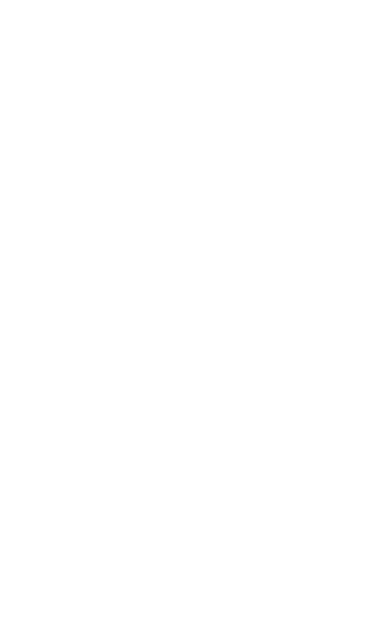 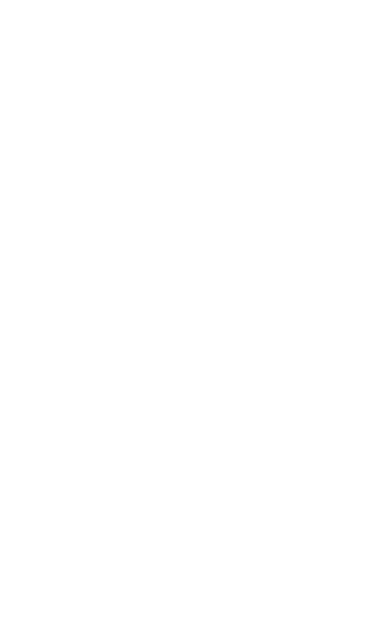 SIZE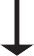 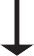 Two identical photographs must be submitted, no more than six months old, to ensure an up to date likeness. They should be 45 – 50 mm in height and 35 – 38 mm in width. They should show a close up of your face and the top of your shoulders so that your face takes up between 70% - 80% of the frame.PHOTOGRAPH CHECK(A.) Minimum photograph size 35mm x 45mm (B.) Maximum photograph size 38mm x 50mmTo check the facial dimensions place the photograph under the plastic template below.The head should be centred in the image. A frontal pose looking directly at the camera and showing full face must be used and should be taken against a plain white, cream or light grey background. There should be a marked contrast between your facial features and the background of the photographs. Rotation or tilting of the head either in an up/down or left/right direction must be avoided.EXPRESSIONThe expression should be neutral with both eyes open and mouth closed. There should be no hair covering the eyes. Contrived expressions such as raised eyebrows, squinting or frowning are not acceptable.IMPORTANT NOTICEPHOTOGRAPHS WHICH DO NOT MEET THE ABOVE STANDARDSWILL NOT BE ACCEPTED AND THIS WILL DELAY THE ISSUE OF YOUR PASSPORT.GLASSES. HEAD COVERS AND CLOTHINGIf glasses are worn they should be of clear glass so that the eyes are clearly visible. Only head coverings worn for religious reasons are permitted. Uniforms, civil or military, (e.g. showing epaulettes, insignia) should not be worn. Your facial features from bottom of chin to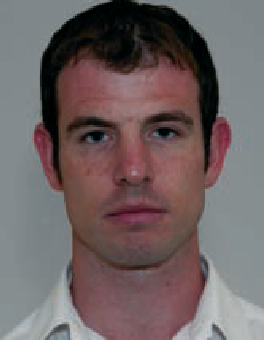 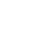 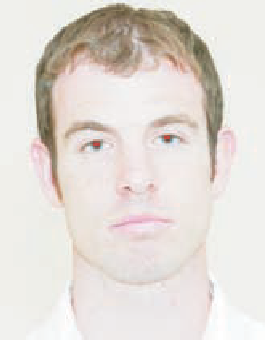 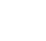 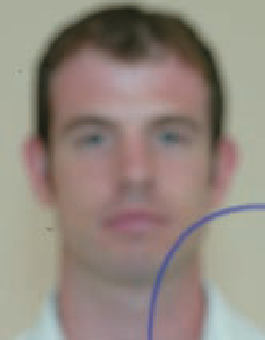 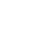 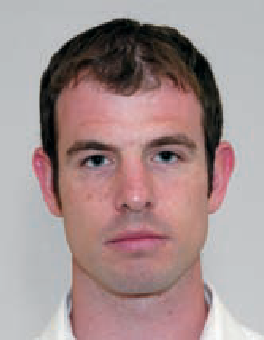 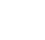 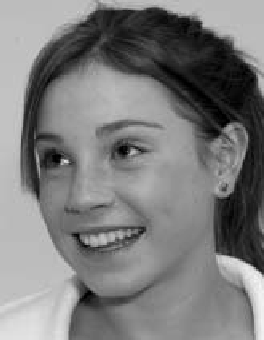 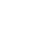 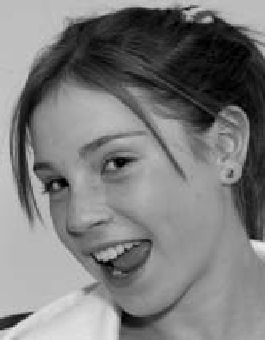 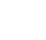 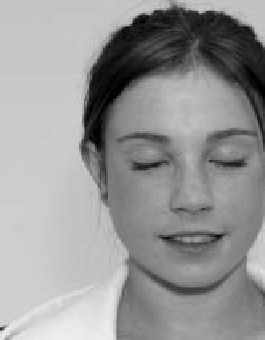 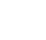 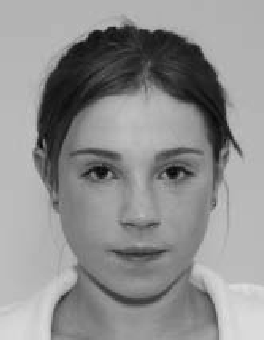 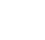 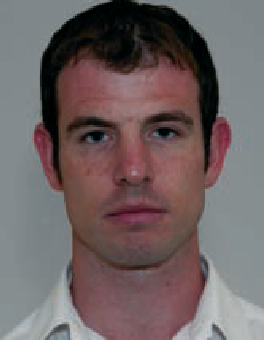 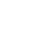 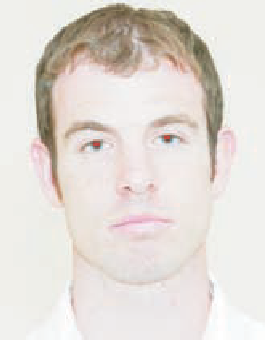 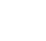 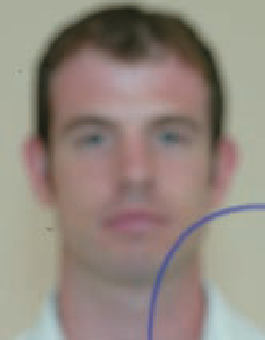 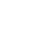 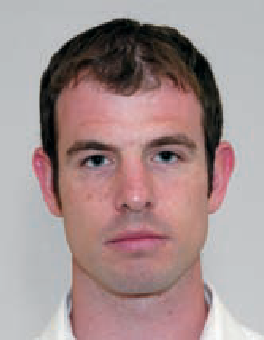 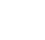 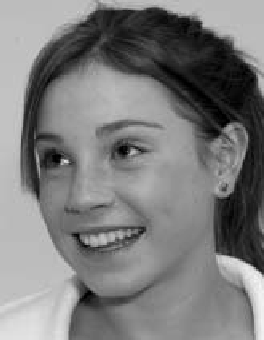 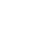 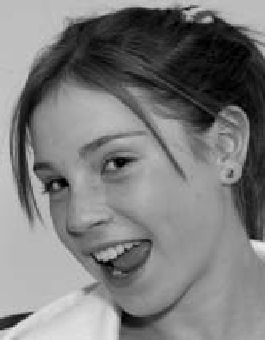 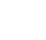 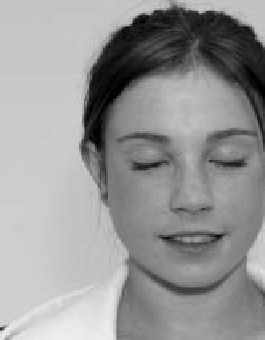 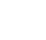 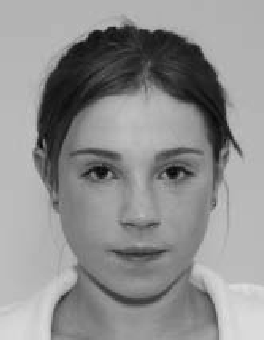 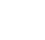 top of forehead and both edges of your face must be clearly shown.INFANTSInfants or very small children who are unable to support themselves should be photographed lying down. Hands, arms, etc. used to support the child should not be visible.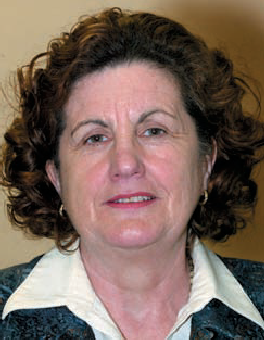 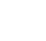 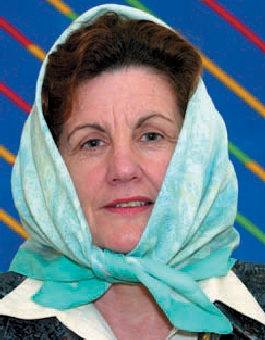 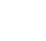 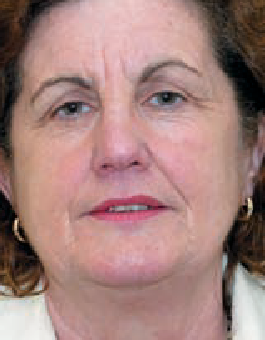 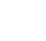 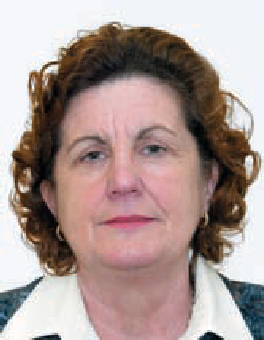 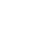 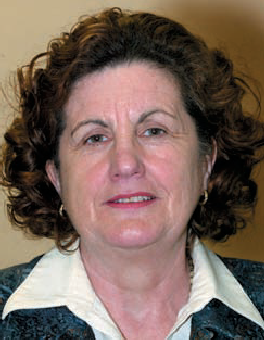 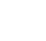 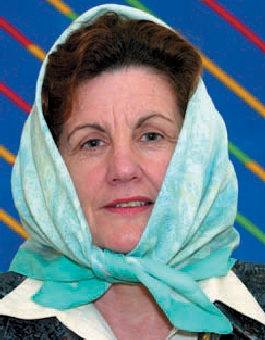 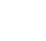 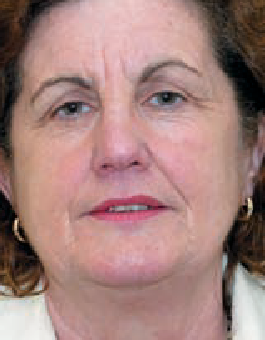 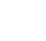 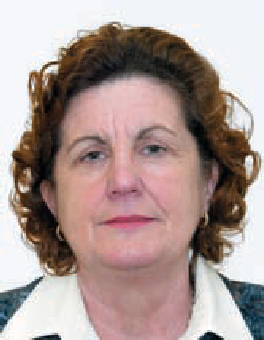 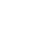 LIGHTING & FOCUSThe photograph must be in sharp focus and correctly exposed. There should be no shadows or glare on the image or background. The photograph must have a good colour balance and natural flesh tones, and no ‘Red Eye’.PHOTOGRAPH QUALITY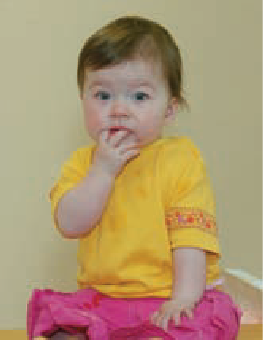 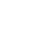 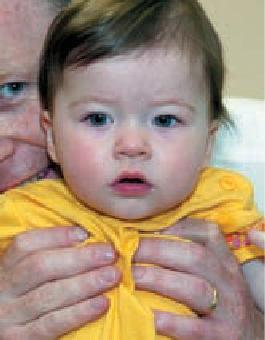 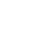 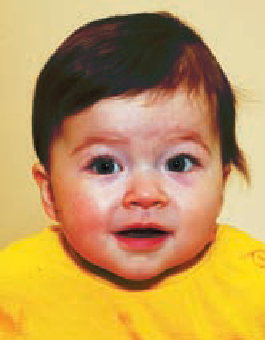 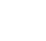 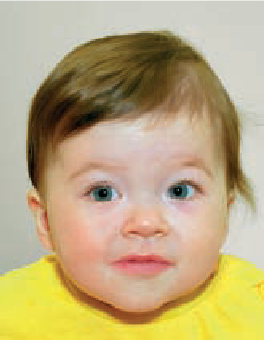 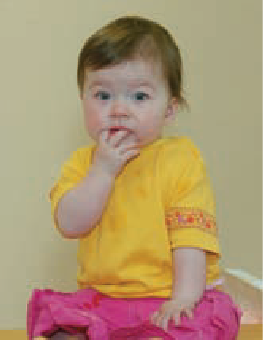 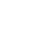 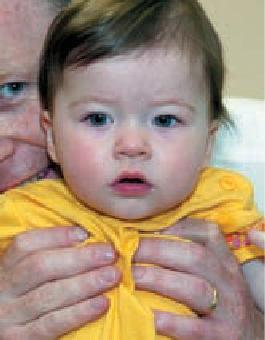 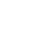 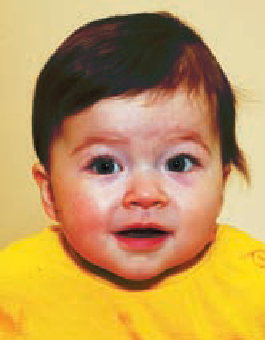 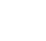 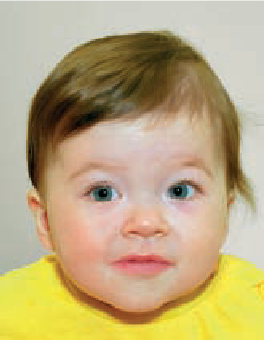 Your photograph will be digitally printed onto the passport in black and white. We would recommend that black and white photographs are submitted, though colour is also acceptable. Photos submitted must be printed on high quality paper, at a high resolution and with no ink marks or creases. If a digital camera is used, photographs must be printed on photo-quality paper. Reverse of photograph must be white and unglazed.FURTHER INFORMATIONFor further passport information visit our website at: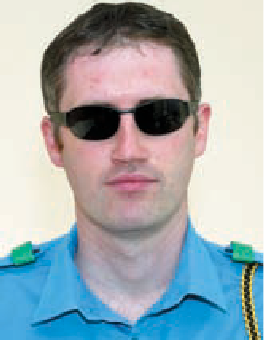 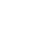 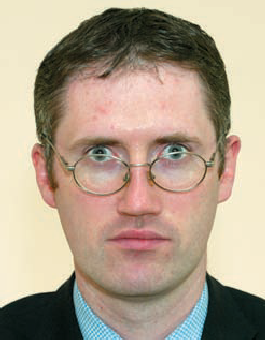 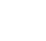 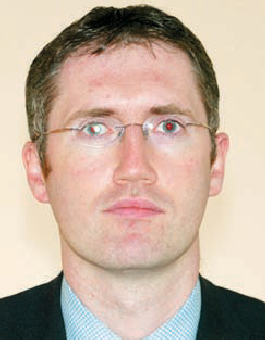 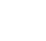 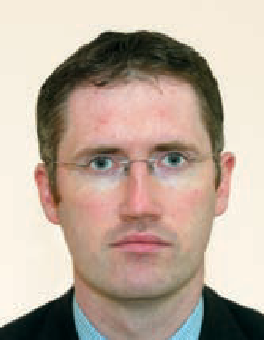 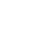 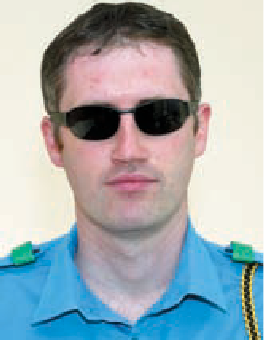 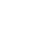 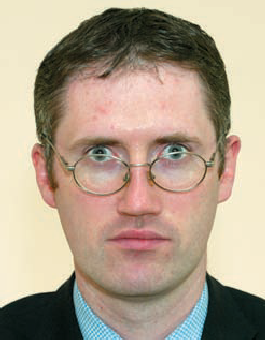 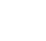 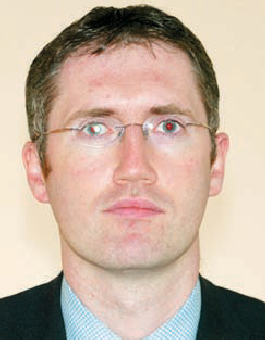 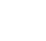 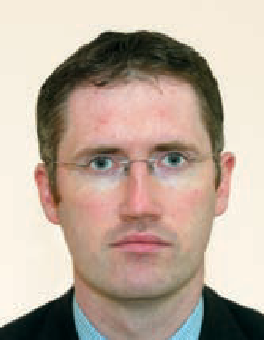 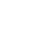 www.passport.iePERSONS WITH DISABILITIES WHO CANNOT COMPLY WITH ANY OF THE ABOVE REQUIREMENTS SHOULD CONTACT THE PASSPORT OFFICE FOR FURTHER ADVICE.(08/06)